区運営費交付金　活動報告書（地域づくり割分）令和　年　月　日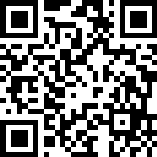 次のとおり実施しましたので、報告します。　　　（区　名）　　　　　　　　区（区長名）　　　　　　　　　　　　　　　　　　　　　　　報告用フォーム
＜提出場所＞西・東地区　→　自治振興課へ深良・富岡・須山地区　→　各支所または自治振興課へ　活動終了後　３月３１日(月)までに提出してください。（メール・FAX可）裾野市役所自治振興課　　　　　　　　　　　　　　　　TEL〈055〉995‐1874　FAX〈055〉992‐4447メール　　chiiki@city.susono.shizuoka.jp　課題【解決しようとした地域の課題】活動組織【組織名】活動組織【組織のメンバーはどのような方々ですか】活動内容【課題解決に向けて活動した内容】